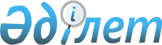 О внесении изменений в решение Байзакского районного маслихата от 14 декабря 2017 года №22-2 "О районном бюджете на 2018–2020 годы"Решение Байзакского районного маслихата Жамбылской области от 21 мая 2018 года № 29-2. Зарегистрировано Департаментом юстиции Жамбылской области 25 мая 2018 года № 3834
       Примечание РЦПИ.

       В тексте документа сохранена пунктуация и орфография оригинала.
      В соответствии со статьей 109 Бюджетного кодекса Республики Казахстан от 4 декабря 2008 года, статьей 6 Закона Республики Казахстан от 23 января 2001 года "О местном государственном управлении и самоуправлении в Республике Казахстан" и на основании решения Жамбылского областного маслихата от 14 мая 2018 года №23-2 "О внесении изменений в решение Жамбылского областного маслихата от 11 декабря 2017 года №18-3 "Об областном бюджете на 2018-2020 годы" (зарегистрировано в Реестре государственной регистрации нормативных правовых актов за №3819) районный маслихат РЕШИЛ:
      1. Внести в решение Байзакского районного маслихата от 14 декабря 2017 года №22-2 "О районном бюджете на 2018 – 2020 годы" (Зарегистрировано в Реестре государственной регистрации нормативных правовых актов за № 3649 и опубликован в районной газете "Ауыл жаңалығы – Сельская новь" 27 декабря 2017 года) следующие изменения:
      в пункте 1:
      в подпункте 1)
      цифры "13 026 765" заменить цифрами "13 681 204";
      цифры "1 187 101" заменить цифрами "1 203 601";
      цифры "11 780 977" заменить цифрами "12 418 916";
      в подпункте 2)
      цифры "13 044 114" заменить цифрами "13 698 553".
      Приложения 1 и 6 к указанному решению изложить в новой редакции согласно приложениям 1 и 2 к настоящему решению.
      2. Контроль за исполнением настоящего решения возложить на постоянную комиссию Байзакского районного маслихата по вопросам территориального экономического развития, финансов, бюджета, административного территориальной структуре, защиты прав человека и рассмотрение проектов договоров закупов участков земли.
      3. Настоящее решение вступает в силу со дня государственной регистрации в органах юстиции и вводится в действие с 1 января 2018 года. Районный бюджет на 2018 год Перечень бюджетных программ на 2018 год по Сазтерекскому сельскому округу Байзакского района
      тысяч


					© 2012. РГП на ПХВ «Институт законодательства и правовой информации Республики Казахстан» Министерства юстиции Республики Казахстан
				
      Председатель сессии 

      районного маслихата 

А. Жамишжанов

      Временно исполняющий 

      обязанности секретаря маслихата 

Р. Сарсенов
Приложение 1 к решению
Байзакского районного
маслихата от 21 мая 2018 года
 № 29-2Приложение 1 к решению
Байзакского районного
маслихата от 14 декабря 2017
года № 22-2
Категория
Категория
Категория
Категория
сумма тысяч тенге
Класс
Класс
Класс
сумма тысяч тенге
Подкласс
Подкласс
сумма тысяч тенге
Наименование
1. Доходы
13681204
1
Налоговые поступления
1203601
01
Подоходный налог
287948
2
Индивидуальный подоходный налог
287948
03
Социальный налог
238408
1
Социальный налог
238408
04
Hалоги на собственность
628194
1
Hалоги на имущество
621250
3
Земельный налог
1155
4
Hалог на транспортные средства
1189
5
Единый земельный налог
4600
05
Внутренние налоги на товары, работы и услуги
32930
2
Акцизы
15800
3
Поступления за использование природных и других ресурсов
1730
4
Сборы за ведение предпринимательской и профессиональной деятельности
15400
07
Прочие налоги
90
1
Прочие налоги
90
08
Обязательные платежи, взимаемые за совершение юридически значимых действий и (или) выдачу документов уполномоченными на то государственными органами или должностными лицами
16031
1
Государственная пошлина
16031
2
Неналоговые поступления
7587
01
Доходы от государственной собственности
1460
5
Доходы от аренды имущества, находящегося в государственной собственности
1460
04
Штрафы, пени, санкции, взыскания, налагаемые государственными учреждениями, финансируемыми из государственного бюджета, а также содержащимися и финансируемыми из бюджета (сметы расходов) Национального Банка Республики Казахстан
1127
1
Штрафы, пени, санкции, взыскания, налагаемые государственными учреждениями, финансируемыми из государственного бюджета, а также содержащимися и финансируемыми из бюджета (сметы расходов) Национального Банка Республики Казахстан, за исключением поступлений от организаций нефтяного сектора
1127
06
Прочие неналоговые поступления
5000
1
Прочие неналоговые поступления
5000
3
Поступления от продажи основного капитала
51100
01
Продажа государственного имущества, закрепленного за государственными учреждениями
400
1
Продажа государственного имущества, закрепленного за государственными учреждениями
400
03
Продажа земли и материальных активов
50700
1
Продажа земли
50000
2
Продажа материальных активов
700
4
Поступления трансфертов
12418916
01
Трансферты из нижестоящих органов государственного управления
60000
3
Трансферты из бюджетов городов районного значения, сел, поселков, сельских округов
60000
02
Трансферты из вышестоящих органов государственного управления
12358916
2
Трансферты из областного бюджета
12358916
Функциональная группа
Функциональная группа
Функциональная группа
Функциональная группа
Сумма тысяч тенге
Администратор бюджетных программ
Администратор бюджетных программ
Администратор бюджетных программ
Сумма тысяч тенге
Программа
Программа
Сумма тысяч тенге
Наименование
Сумма тысяч тенге
2. Затраты
13698553
01
Государственные услуги общего характера
248874
112
Аппарат маслихата района (города областного значения)
23773
001
Услуги по обеспечению деятельности маслихата района (города областного значения)
19273
003
Капитальные расходы государственного органа
4500
122
Аппарат акима района (города областного значения)
126454
001
Услуги по обеспечению деятельности акима района (города областного значения)
118904
003
Капитальные расходы государственного органа
7550
123
Аппарат акима района в городе, города районного значения, поселка, села, сельского округа
22021
001
Услуги по обеспечению деятельности акима района в городе, города районного значения, поселка, села, сельского округа
18056
022
Капитальные расходы государственного органа
3965
452
Отдел финансов района (города областного значения)
24199
001
Услуги по реализации государственной политики в области исполнения бюджета района (города областного значения) и управления коммунальной собственностью района (города областного значения)
21372
003
Проведение оценки имущества в целях налогообложения
2000
010
Приватизация, управление коммунальным имуществом, пост приватизационная деятельность и регулирование споров, связанных с этим
750
018
Капитальные расходы государственного органа
77
453
Отдел экономики и бюджетного планирования района (города областного значения)
15942
001
Услуги по реализации государственной политики в области формирования и развития экономической политики, системы государственного планирования и управления района (города областного значения)
15874
004
Капитальные расходы государственного органа
68
458
Отдел жилищно-коммунального хозяйства, пассажирского транспорта и автомобильных дорог района (города областного значения)
24162
001
Услуги по реализации государственной политики на местном уровне в области жилищно-коммунального хозяйства, пассажирского транспорта и автомобильных дорог
18058
013
Капитальные расходы государственного органа
100
113
Целевые текущие трансферты из местных бюджетов
6004
494
Отдел предпринимательства и промышленности района (города областного значения)
12323
001
Услуги по реализации государственной политики на местном уровне в области развития предпринимательства и промышленности
12299
003
Капитальные расходы государственного органа
24
02
Қорғаныс
3015
122
Аппарат акима района (города областного значения)
3015
005
Мероприятия в рамках исполнения всеобщей воинской обязанности
3015
03
Общественный порядок, безопасность, правовая, судебная, уголовно-исполнительная деятельность
9000
458
Отдел жилищно-коммунального хозяйства, пассажирского транспорта и автомобильных дорог района (города областного значения)
9000
021
Обеспечение безопасности дорожного движения в населенных пунктах
9000
04
Образование
7202098
464
Отдел образования района (города областного значения)
30990
009
Обеспечение деятельности организаций дошкольного воспитания и обучения
30358
040
Реализация государственного образовательного заказа в дошкольных организациях образования
632
123
Аппарат акима района в городе, города районного значения, поселка, села, сельского округа
1498
005
Организация бесплатного подвоза учащихся до школы и обратно в сельской местности
1498
464
Отдел образования района (города областного значения)
6136404
003
Общеобразовательное обучение
5891590
006
Дополнительное образование для детей
244814
465
Отдел физической культуры и спорта района (города областного значения)
159582
017
Дополнительное образование для детей и юношества по спорту
159582
466
Отдел архитектуры, градостроительства и строительства района (города областного значения)
431219
021
Строительство и реконструкция объектов начального, основного среднего и общего среднего образования
431219
464
Отдел образования района (города областного значения)
442405
001
Услуги по реализации государственной политики на местном уровне в области образования
16422
005
Приобретение и доставка учебников, учебно-методических комплексов для государственных учреждений образования района (города областного значения)
170290
007
Проведение школьных олимпиад, внешкольных мероприятий и конкурсов районного (городского) масштаба
2000
012
Капитальные расходы государственного органа
1455
015
Ежемесячная выплата денежных средств опекунам (попечителям) на содержание ребенка-сироты (детей-сирот), и ребенка (детей), оставшегося без попечения родителей
21646
029
Обследование психического здоровья детей и подростков и оказание психолого-медико-педагогической консультативной помощи населению
37670
067
Капитальные расходы подведомственных государственных учреждений и организаций
118360
113
Целевые текущие трансферты из местных бюджетов
74562
06
Социальная помощь и социальное обеспечение
849225
451
Отдел занятости и социальных программ района (города областного значения)
226659
005
Государственная адресная социальная помощь
226659
464
Отдел образования района (города областного значения
1357
030
Содержание ребенка (детей), переданного патронатным воспитателям
1357
451
Отдел занятости и социальных программ района (города областного значения)
558897
002
Программа занятости
317878
004
Оказание социальной помощи на приобретение топлива специалистам здравоохранения, образования, социального обеспечения, культуры, спорта и ветеринарии в сельской местности в соответствии с законодательством Республики Казахстан
24766
006
Оказание жилищной помощи
3000
007
Социальная помощь отдельным категориям нуждающихся граждан по решениям местных представительных органов
20791
010
Материальное обеспечение детей-инвалидов, воспитывающихся и обучающихся на дому
5500
014
Оказание социальной помощи нуждающимся гражданам на дому
36728
017
Обеспечение нуждающихся инвалидов обязательными гигиеническими средствами и предоставление услуг специалистами жестового языка, индивидуальными помощниками в соответствии с индивидуальной программой реабилитации инвалида
101632
023
Обеспечение деятельности центров занятости населения
48602
451
Отдел занятости и социальных программ района (города областного значения)
62312
001
Услуги по реализации государственной политики на местном уровне в области обеспечения занятости и реализации социальных программ для населения
41044
011
Оплата услуг по зачислению, выплате и доставке пособий и других социальных выплат
5588
021
Капитальные расходы государственного органа
900
054
Размещение государственного социального заказа в неправительственных организациях
500
113
Целевые текущие трансферты из местных бюджетов
14280
07
Жилищно-коммунальное хозяйство
2583460
464
Отдел образования района (города областного значения)
675284
026
Ремонт объектов городов и сельских населенных пунктов в рамках Программы развития продуктивной занятости и массового предпринимательства
675284
466
Отдел архитектуры, градостроительства и строительства района (города областного значения)
1907878
004
Проектирование, развитие и (или) обустройство инженерно-коммуникационной инфраструктуры
344775
058
Развитие системы водоснабжения и водоотведения в сельских населенных пунктах
1563103
458
Отдел жилищно-коммунального хозяйства, пассажирского транспорта и автомобильных дорог района (города областного значения)
298
016
Обеспечение санитарии населенных пунктов
298
08
Культура, спорт, туризм и информационное пространство
337049
455
Отдел культуры и развития языков района (города областного значения)
150799
003
Поддержка культурно-досуговой работы
131705
005
Обеспечение функционирования зоопарков и дендропарков
5000
009
Обеспечение сохранности историко - культурного наследия и доступа к ним
14094
465
Отдел физической культуры и спорта района (города областного значения)
21681
001
Услуги по реализации государственной политики на местном уровне в сфере физической культуры и спорта
10571
004
Капитальные расходы государственного органа
780
005
Развитие массового спорта и национальных видов спорта
2509
006
Проведение спортивных соревнований на районном (города областного значения) уровне
1754
007
Подготовка и участие членов сборных команд района (города областного значения) по различным видам спорта на областных спортивных соревнованиях
4669
032
Капитальные расходы подведомственных государственных учреждений и организаций
1398
455
Отдел культуры и развития языков района (города областного значения)
63087
006
Функционирование районных (городских) библиотек
62587
007
Развитие государственного языка и других языков народа Казахстана
500
456
Отдел внутренней политики района (города областного значения)
23648
002
Услуги по проведению государственной информационной политики через газеты и журналы
23648
455
Отдел культуры и развития языков района (города областного значения)
16029
001
Услуги по реализации государственной политики на местном уровне в области развития языков и культуры
10377
010
Капитальные расходы государственного органа
450
032
Капитальные расходы подведомственных государственных учреждений и организаций
5202
456
Отдел внутренней политики района (города областного значения)
61805
001
Услуги по реализации государственной политики на местном уровне в области информации, укрепления государственности и формирования социального оптимизма граждан
19015
003
Реализация мероприятий в сфере молодежной политики
39653
006
Капитальные расходы государственного органа
722
032
Капитальные расходы подведомственных государственных учреждений и организаций
2415
10
Сельское, водное, лесное, рыбное хозяйство, особо охраняемые природные территории, охрана окружающей среды и животного мира, земельные отношения
227127
462
Отдел сельского хозяйства района (города областного значения)
21679
001
Услуги по реализации государственной политики на местном уровне в сфере сельского хозяйства
21287
006
Капитальные расходы государственного органа
392
466
Отдел архитектуры, градостроительства и строительства района (города областного значения)
1207
010
Развитие объектов сельского хозяйства
1207
473
Отдел ветеринарии района (города областного значения)
170627
001
Услуги по реализации государственной политики на местном уровне в сфере ветеринарии
13679
003
Капитальные расходы государственного органа
5110
005
Обеспечение функционирования скотомогильников (биотермических ям)
2578
006
Организация санитарного убоя больных животных
3156
007
Организация отлова и уничтожения бродячих собак и кошек
3200
008
Возмещение владельцам стоимости изымаемых и уничтожаемых больных животных, продуктов и сырья животного происхождения
5695
009
Проведение ветеринарных мероприятий по энзоотическим болезням животных
34728
010
Проведение мероприятий по идентификации сельскохозяйственных животных
1766
011
Проведение противоэпизоотических мероприятий
100715
463
Отдел земельных отношений района (города областного значения)
25721
001
Услуги по реализации государственной политики в области регулирования земельных отношений на территории района (города областного значения)
13014
006
Землеустройство, проводимое при установлении границ районов, городов областного значения, районного значения, сельских округов, поселков, сел
11800
007
Капитальные расходы государственного органа
77
113
Целевые текущие трансферты из местных бюджетов
830
462
Отдел сельского хозяйства района (города областного значения
7893
099
Реализация мер по оказанию социальной поддержки специалистов
7893
11
Промышленность, архитектурная, градостроительная и строительная деятельность
64827
466
Отдел архитектуры, градостроительства и строительства района (города областного значения)
64827
001
Услуги по реализации государственной политики в области строительства, улучшения архитектурного облика городов, районов и населенных пунктов области и обеспечению рационального и эффективного градостроительного освоения территории района (города областного значения)
19774
013
Разработка схем градостроительного развития территории района, генеральных планов городов районного (областного) значения, поселков и иных сельских населенных пунктов
11990
015
Капитальные расходы государственного органа
763
113
Целевые текущие трансферты из местных бюджетов
32300
12
Транспорт и коммуникации
389393
458
Отдел жилищно-коммунального хозяйства, пассажирского транспорта и автомобильных дорог района (города областного значения)
389393
023
Обеспечение функционирования автомобильных дорог
389393
13
Прочие
19866
123
Аппарат акима района в городе, города районного значения, поселка, села, сельского округа
1566
040
Реализация мер по содействию экономическому развитию регионов в рамках программы "Развитие регионов"
1566
452
Отдел финансов района (города областного значения)
18300
012
Резерв местного исполнительного органа района (города областного значения)
18300
15
Трансферты
1764619
452
Отдел финансов района (города областного значения)
1764619
006
Возврат неиспользованных (недоиспользованных) целевых трансфертов
598
024
Целевые текущие трансферты из нижестоящего бюджета на компенсацию потерь вышестоящего бюджета в связи с изменением законодательства
349381
038
Субвенции
1413210
051
Трансферты органам местного самоуправления
1430
3.Чистое бюджетное кредитование
15331
Бюджетные кредиты
25494
10
Сельское, водное, лесное, рыбное хозяйство, особо охраняемые природные территории, охрана окружающей среды и животного мира, земельные отношения
25494
462
Отдел сельского хозяйства района (города областного значения)
25494
008
Бюджетные кредиты для реализации мер социальной поддержки специалистов социальной сферы сельских населенных пунктов
25494
Категория
Категория
Категория
Категория
Категория
Класс
Класс
Класс
Класс
Подкласс
Подкласс
Подкласс
Наименование
Наименование
Наименование
5
Погашение бюджетных кредитов
10163
01
Погашение бюджетных кредитов
10163
1
Погашение бюджетных кредитов, выданных из государственного бюджета
10163
Функциональная группа
Функциональная группа
Функциональная группа
Функциональная группа
Администратор бюджетной программы
Администратор бюджетной программы
Администратор бюджетной программы
Программа
Программа
Наименование
Наименование
4. Сальдо по операциям с финансовыми активами
0
13
Прочие
0
452
Отдел финансов района (города областного значения)
0
014
Формирование или увеличение уставного капитала юридических лиц
0
Категория
Категория
Категория
Категория
Категория
Класс
Класс
Класс
Класс
Подкласс
Подкласс
Подкласс
Наименование
Наименование
6
Поступления от продажи финансовых активов государства
0
01
Поступления от продажи финансовых активов государства
0
1
Поступления от продажи финансовых активов внутри страны
0
Функциональная группа
Функциональная группа
Функциональная группа
Функциональная группа
Администратор бюджетной программы
Администратор бюджетной программы
Администратор бюджетной программы
Администратор бюджетной программы
Программа
Программа
Программа
Наименование
Наименование
5.Дефицит бюджета (профицит)
-32680
6. Финансирование дефицита бюджета (использование профицита)
32680
Категория
Категория
Категория
Категория
Категория
Класс
Класс
Класс
Класс
Подкласс
Подкласс
Подкласс
Наименование
Наименование
Наименование
7
Поступления займов
25494
01
Внутренние государственные займы
25494
2
Договора по займам
25494
8
Используемые остатки бюджетных средств
17349
1
Остатки бюджетных средств
17349
01
Остатки бюджетных средств
17349
2
Остатки бюджетных средств на конец отчетного периода
0
01
Остатки бюджетных средств на конец отчетного периода
0
Функциональная группа
Функциональная группа
Функциональная группа
Функциональная группа
Функциональная группа
Администратор бюджетной программы
Администратор бюджетной программы
Администратор бюджетной программы
Администратор бюджетной программы
Программа
Программа
Программа
Наименование
Наименование
Наименование
16
Погашение займов
10163
452
Отдел финансов района (города областного значения)
10163
008
Погашение долга местного исполнительного органа перед вышестоящим бюджетом
10163Приложение 6 к решению 
Байзакского районного
маслихата от 21 мая 2018 года
№29-2Приложение 6 к решению 
Байзакского районного
маслихата от 14 декабря 2017
года №22-2
Наименование сельских округов
Наименование программы
Наименование программы
Наименование программы
Наименование программы
Наименование сельских округов
001 "Аппарат акима района в городе, города районного значения, поселка, аула, аульного округа"
005 "Организация бесплатного подвоза учащихся до школы и обратно в аульной местности"
022 "Капитальные расходы государственных органов"
040. Реализация мер по содействию экономическому развитию регионов в рамках Программы "Развитие регионов"
Коммунальное государственное учреждение "Аппарат акима Сазтерекского сельского округа"
18056
1498
3965
1566